ПРОЕКТ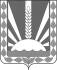 Собрание  представителей сельского  поселения  Канашмуниципального района Шенталинский Самарской  областип. Романовка   ул. Центральная, 9тел. (8-84652) 42-2-86  РЕШЕНИЕО внесении изменений в Генеральный план сельского поселения Канаш муниципального района Шенталинский Самарской областиВ соответствии со статьей 24 Градостроительного кодекса Российской Федерации, пунктом 20 части 1 статьи 14 Федерального закона от 06.10.2003 № 131-ФЗ «Об общих принципах организации местного самоуправления в Российской Федерации», с учетом заключения о результатах публичных слушаний в сельском поселении Канаш муниципального района Шенталинский Самарской области по вопросу о внесении изменений в Генеральный план сельского поселения Канаш муниципального района Шенталинский Самарской области от ____________ г. № _______, Собрание представителей сельского поселения  Канаш муниципального района Шенталинский Самарской области РЕШИЛО:Внести изменения в Генеральный план сельского поселения Канаш муниципального района Шенталинский Самарской области, утвержденный решением Собрания представителей сельского поселения Канаш муниципального района Шенталинский Самарской области № 80 от 21.11.2013 г., изложив его в новой редакции согласно приложениям (далее – изменения в генеральный план) в следующем составе: Положение о территориальном планировании сельского поселения Канаш муниципального района Шенталинский Самарской области;Карта границ населенных пунктов, входящих в состав сельского поселения Канаш муниципального района Шенталинский Самарской области;Карта функциональных зон сельского поселения Канаш муниципального района Шенталинский Самарской области; Карта планируемого размещения объектов местного значения сельского поселения Канаш муниципального района Шенталинский Самарской области; Карта планируемого размещения объектов инженерной инфраструктуры местного значения сельского поселения Канаш муниципального района Шенталинский Самарской области; Обязательное приложение к Генеральному плану - сведения о границах населенных пунктов сельского поселения Канаш муниципального района Шенталинский Самарской области.2. Опубликовать настоящее решение, а также приложения в газете «Вестник поселения Канаш» и на официальном сайте Администрации сельского поселения Канаш муниципального района Шенталинский Самарской области: http:// kanash@shentala.su3. Разместить настоящее решение и изменения в Генеральный план во ФГИС ТП.4. Настоящее решение вступает в силу со дня его официального опубликования.ПредседательСобрания представителейсельского поселения Канаш                                                                                                                                                                   	                             И.И. МоскаеваГлава сельского поселенияКанаш Н.В. Зайнутдинова